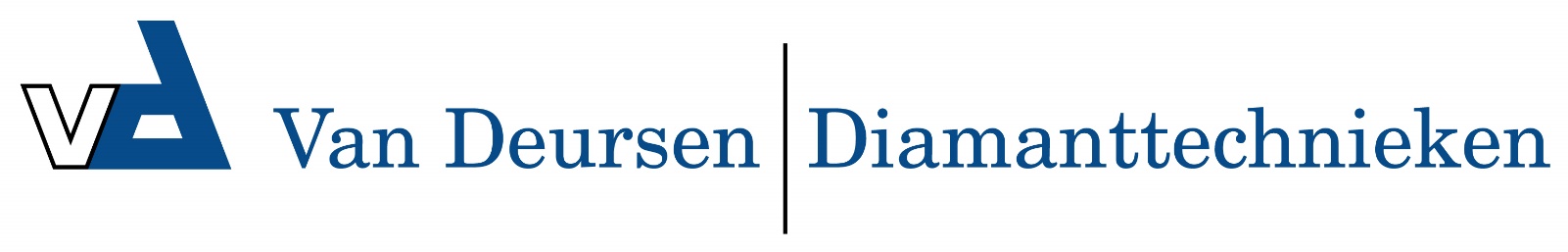 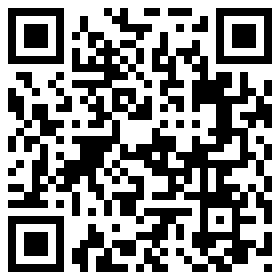 XT66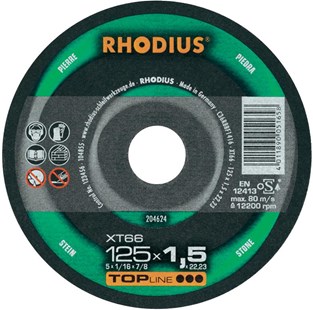 Tegels doorslijpen met schone snijranden
Goed doorslijpvermogen in titanium
Ideaal voor machines met gering vermogenToepassing: steenXT66  C36R8BF1416 XT66  C36R8BF1416 XT66  C36R8BF1416 115 x 1,5 x 22.2350204625125 x 1,5 x 22.2350204624180 x 1,9 x 22.2325204623230 x 1,9 x 22,2325204622